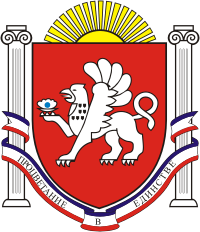  СКВОРЦОВСКИЙ СЕЛЬСКИЙ СОВЕТСИМФЕРОПОЛЬСКОГО  РАЙОНАРЕСПУБЛИКИ  КРЫМ13 -я сессия    1   созываРЕШЕНИЕ №10с.Скворцово                                                                                                     31 июля 2015г 	Рассмотрев заявление гр.Мазница А.В. о передаче в собственность земельного участка, в соответствии с  Законом Республики Крым от 31.07.2014г. № 38 – ЗРК «Об особенностях регулирования имущественных и земельных отношений на территории Республики Крым», а также Порядком завершения оформления прав на земельные участки на территории Республики Крым, утвержденным Постановлением Совета Министров Республики Крым от 02.09.2014 №313, решением 11-й сессии №4  от 29.05.2015 года «Об утверждении Временного Положения о переоформлении прав или завершении оформления права собственности, аренды и постоянного пользования на земельные участки, начатого до 21 марта 2014 года»  СКВОРЦОВСКИЙ СЕЛЬСКИЙ СОВЕТ РЕШИЛ:Передать гр. Мазнице Андрею Владимировичу в собственность земельный участок кадастровый номер 90:12:160101:60, площадью 1200+/-12 кв.м., расположенный по адресу: Республика Крым, Симферопольский район, с. Скворцово, ул. Мира, 15. Определить вид разрешенного использования земельного участка: малоэтажная жилая застройка  (индивидуальное жилищное строительство; размещение дачных домов и садовых домов). Категория земель: земли населенных пунктов.Рекомендовать Государственному комитету по государственной регистрации и Кадастру Республики Крым внести соответствующие изменения в земельно-кадастровую документацию.Уполномочить гр. Мазницу Андрея Владимировича на внесение изменений в государственный кадастр недвижимости, сведений о виде разрешенного использования земельного участка и категории земель, указанного в п.2 настоящего решения. Настоящее решение обнародовать путем вывешивания его на доске объявлений, расположенной на здании сельского совета  по адресу: с.Скворцово, ул.Калинина,59 и разместить на официальном сайте сельского поселения: www.скворцовский.рфКонтроль за исполнением настоящего решения возложить на постоянную комиссию по бюджету, финансам и законодательству.ПредседательСкворцовского сельского совета                                                                     Р.Ю.ДермоянО предоставлении земельного участка